Requerimento de Pagamento de Substituto de FG/CD/FCCMemorando nº ______ / _______ - ____________ (sigla do setor)Pelo presente, solicito à Pró-Reitoria de Gestão de Pessoas, o pagamento de substituição de chefia, na forma do parágrafo segundo do artigo 38 da Lei 8.112/90, conforme os dados abaixo:Dados do Titular*Preenchimento Obrigatório2. Dados do Substituto*Preenchimento Obrigatório3. Afastamentos / Substituições     *Preenchimento Obrigatório 4. Declaração       Declaro que o substituto não está de férias, licença ou outro afastamento que o impeça de exercer a chefia no período informado e comprometo-me a atualizar este REQUERIMENTO caso ocorra alteração nas circunstâncias que o fundamentaram.									         ______________________________________  ______________, _____/____/______  hora :   __________ 	  			Carimbo e  Assinatura do Requerente                              * Artigos da Lei nº 8.1112/90 - Consideram-se afastamentos, impedimentos legais ou regulamentares para efeito de substituição, aqueles previstos na Lei 8.112, de 1990, a seguir discriminados: 	a) Art. 77 –  férias;	b) Art. 95 – afastamento para estudo ou missão no exterior, conforme regulamento contido no decreto nº 5.707/2006.	c) Ar. 97 – ausências do serviço para doar sangue (um dia); alistamento eleitoral (dois dias); casamento, falecimento do cônjuge, pais, madrasta ou padrasto, filhos, enteados, menor sob sua guarda  ou tutela  e irmãos (oito dias); 	d) Art. 102 – participação em programa de treinamento regularmente instituído ou em programa de pós-graduação stricto sensu no País, conforme dispuser o regulamento;	e) júri e outros serviços obrigatórios previstos em lei; licença à gestante, à adotante e à paternidade; para tratamento da própria saúde; por motivo de acidente em serviço ou doença profissional;	f) Art. 147 – afastamento preventivo (até sessenta dias, prorrogável por igual período);	g) Art. 149 - participar de comissão de sindicância (trinta dias, prorrogável por igual período); processo administrativo disciplinar ou inquérito (sessenta dias, prorrogável por igual período).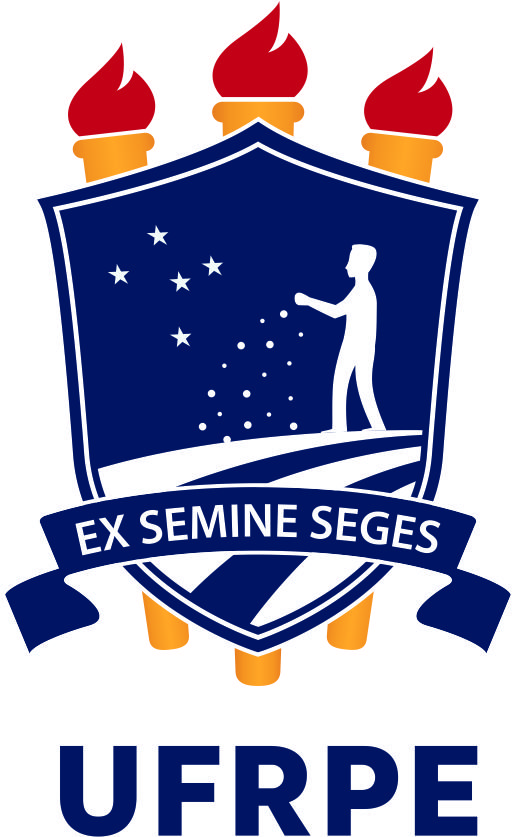 Ministério da EducaçãoUniversidade Federal Rural de PernambucoPró-Reitoria de Gestão de PessoasDepartamento de Administração de PessoasSeção de Cadastro e Benefícios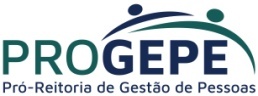 Nome*: 								Ramal/telefone:			    Nome*: 								Ramal/telefone:			    Setor de Lotação*: SIAPE*:  Função*:  CD ____     FG ____     FCC ____  Nome*:  Nome*:  Cargo*: Cargo*: Setor de Lotação*:  SIAPE*: É substituto eventual / Vice-Diretor / Subcoordenador / Subchefe*:        (     ) Sim. Informar o número e ano da Portaria: _nº__________/___________ 	 (     ) Não. Se não, indico como o(a) substituto(a) apenas no período abaixo.É substituto eventual / Vice-Diretor / Subcoordenador / Subchefe*:        (     ) Sim. Informar o número e ano da Portaria: _nº__________/___________ 	 (     ) Não. Se não, indico como o(a) substituto(a) apenas no período abaixo.É ocupante de Função*:  (     ) Não		(     ) Sim. Qual?  __________________________________É ocupante de Função*:  (     ) Não		(     ) Sim. Qual?  __________________________________Período de Substituição*:	a partir de ______/______/__________ até ______/______/__________Motivo*:  ______________________________________________________________________________Anexar documentos que comprovam o afastamento